Anbefalet litteratur: 
Karen Glistrup er forfatter til fire bøger: Hvad børn ikke ved... har de ondt af – bryd tavsheden, HANS REITZELFar, mor... og børn – en bog om liv i familien, GYLDENDAL Indeni mig... og i de andre – en bog om børn og følelser, GYLDENDALSnak om det... med alle børn – en bog om følelser i familien, WWW.SNAKOMDET.DK  (pr. 1.5.22: Dafolo)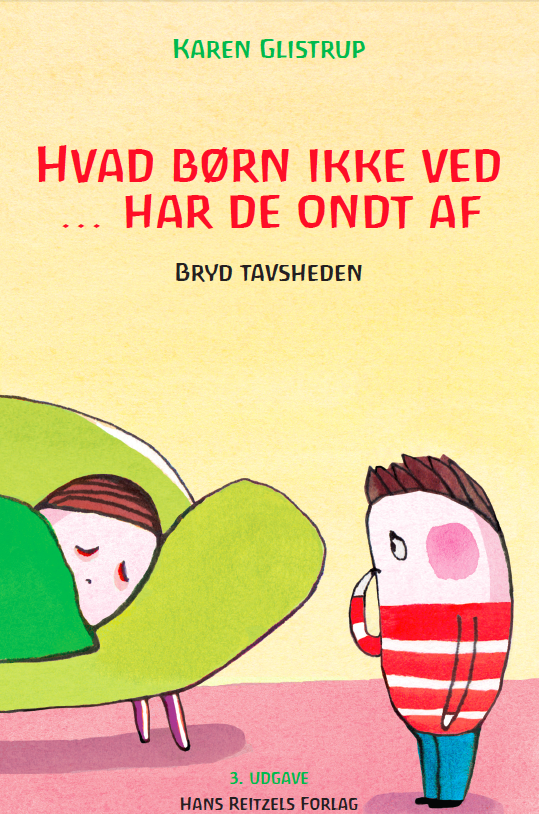 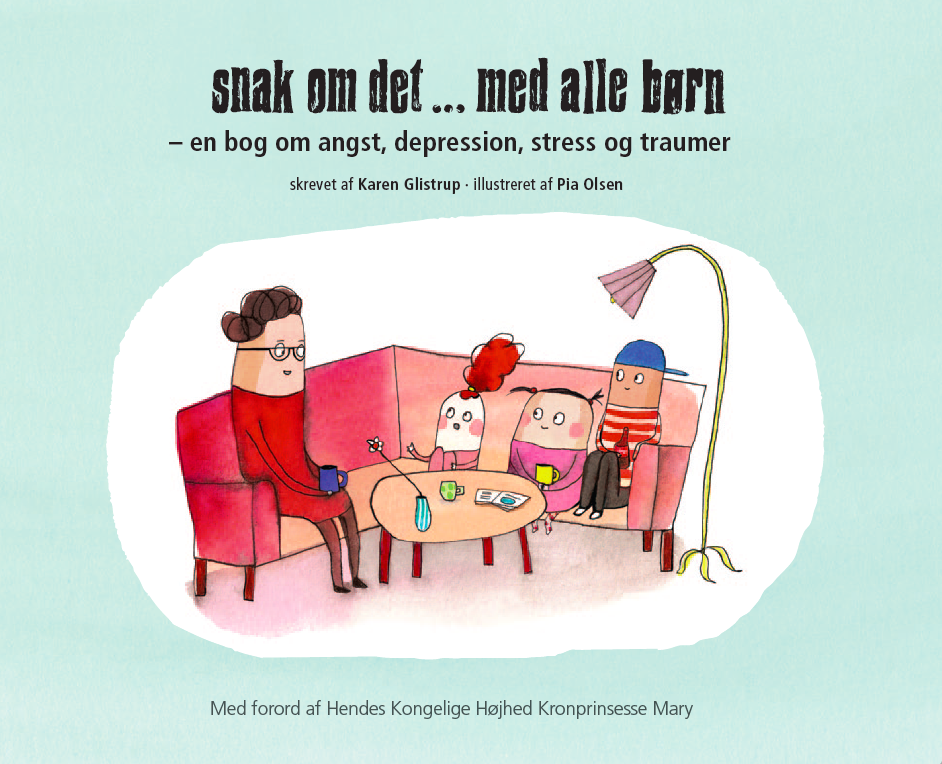 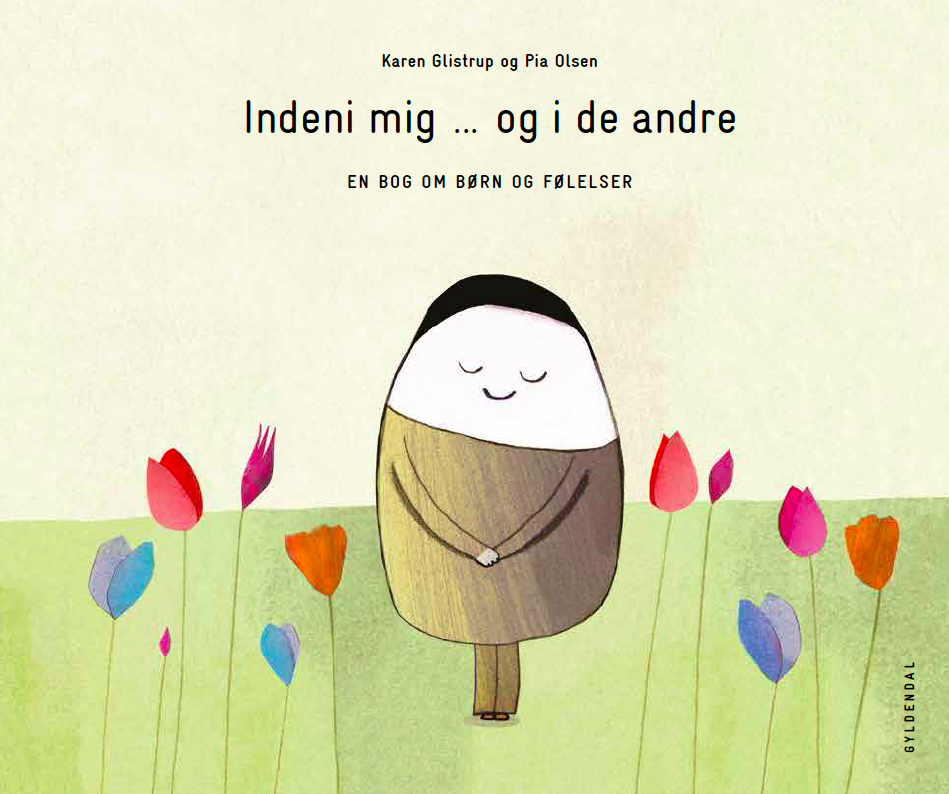 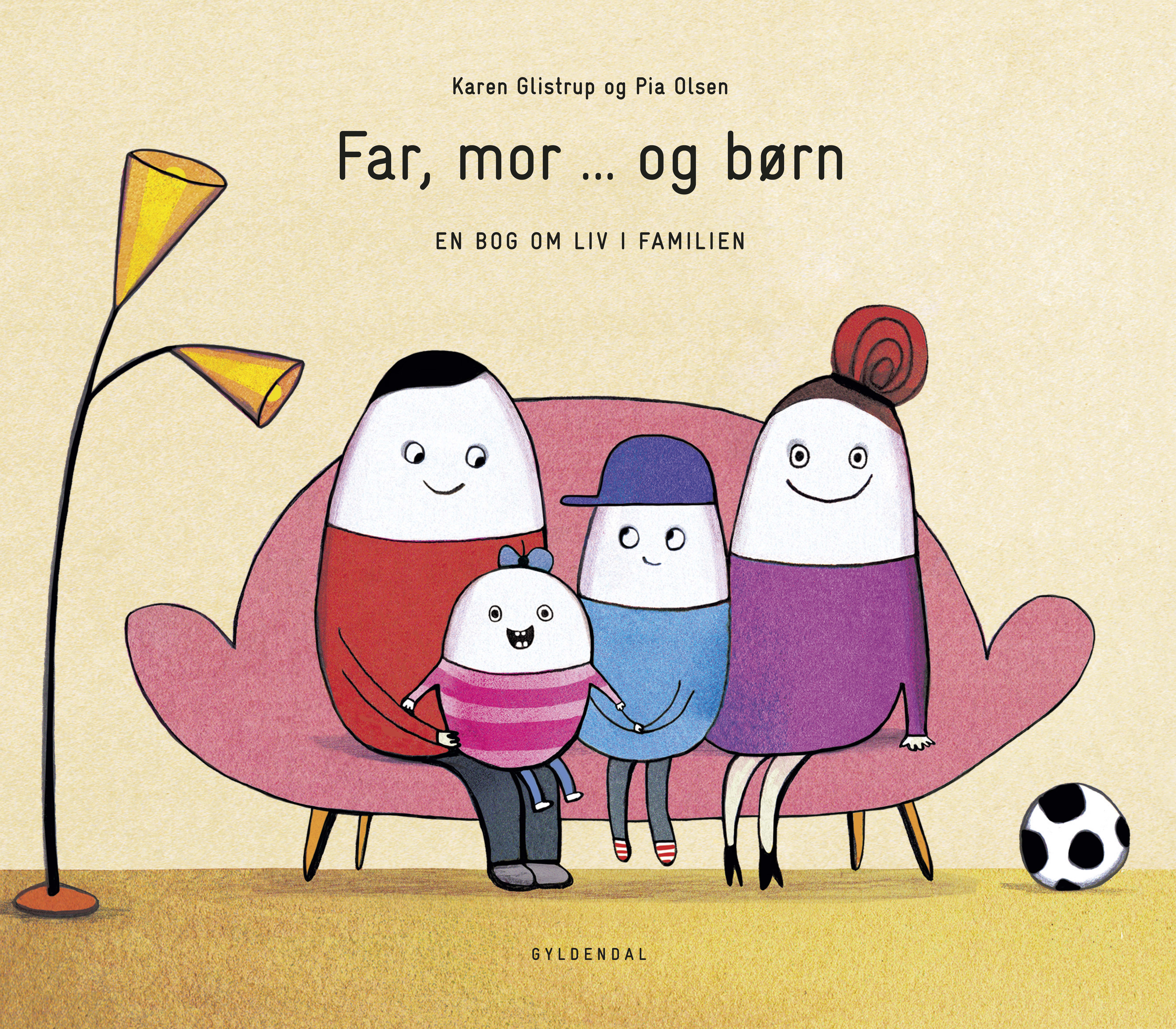 	Relevant litteratur findes i bogen Hvad børn ikke ved... har de ondt af’
Desuden anbefales specifikt til kurset: 	Ilse Sand: SIG HEJ TIL DIN SKAM. En bog om at slippe frygten for at være forkert, Gyldendal	Ilse Sand: VENLIGE ØJNE på dig selv. Slip dårlig samvittighed, Gyldendal	Per Schultz Jørgensen: ROBUSTE BØRN. Giv dit barn ansvar, livsmod og tro på sig selv. KD Forlag	Inger Thormann & Inger Poulsen: SPÆDBARNSTERAPI, Hans Reitzels Forlag	Søren Hertz: Børn og unge, psykiatri og samfund. Akademisk forlag	Aaron Antonovsky: Helbredets mysterium, Hans Reitzels Forlag	Lars J Sørensen: SKAM medfødt og tillært, Hans Reitzels Forlag	Edith Montgomery og Sidsel Linnet: Børn og unge med flygtningebaggrund, Hans Reitzels Forlag	Ivan Fruerlund og Bo Heimann: Nærværets KRAFT – og kunsten at lede sig selv. Gyldendal	Carsten Obel m.fl.: BØRN OG UNGES MENTALE HELBRED. Vidensråd for forebyggelse	Jesper Juul: Alle Jesper Juuls danske bøger understøtter forståelsen af børn og deres forældre – og af barnet i den voksne og i os selv. Hans sidste bog (findes desværre ikke på dansk) kan varmt anbefales: 
DAS KIND IN MIR IST IMMER DA - Mein leben für die Gleichwürdigheit. BELTZ 2018